Mikado Wereldoriëntatie en brede evaluatie?1	Wat verstaan we onder ‘breed evalueren’ binnen wereldoriëntatie?Breed evalueren wil zeggen dat je niet enkel toetst wat leerlingen aan kennis en inzicht verworven hebben, maar dat je ook zelfsturende competenties (vaardigheden en attitudes die aangeven in welke mate de leerlingen bereid zijn tot leren, kritisch en zelfredzaam zijn) in kaart brengt, leercompetenties (vaardigheden en attitudes die te maken hebben met ‘tot leren komen’ en sociale competenties (vaardigheden en attitudes die informatie geven over de houding van de leerlingen tegenover anderen).De eindtermen wereldoriëntatie vermelden immers niet enkel wat leerlingen moeten kennen en kunnen op het einde van de lagere school, maar bevatten ook deze andere competenties.Enkele voorbeelden:2.16	De leerlingen zijn bereid hygiënisch, nauwkeurig, veilig en zorgzaam te werken.3.1	De leerlingen drukken in een niet-conflictgeladen situatie, eigen indrukken, gevoelens, verlangens, gedachten en waarderingen spontaan uit.3.7	De leerlingen hebben aandacht voor de onuitgesproken regels die de interacties binnen een groep typeren en zijn bereid er rekening mee te houden.5.9	De leerlingen tonen belangstelling voor het verleden, heden en de toekomst, hier en elders.6.14	De leerlingen tonen zich in hun gedrag bereid rekening te houden met andere weggebruikers.7	De leerlingen kunnen op hun niveau verschillende informatiebronnen hanteren.Evalueren beperken tot het afnemen van schriftelijke toetsen is dus niet voldoende. 2	Een degelijke evaluatiepraktijk, de onderwijsinspectie aan het woordUit onderwijsspiegel 2014, pagina 5Vlaanderen kiest voor een systeem zonder centrale examens. De klassenraad beslist met grote autonomie over de voortgang en studiebekrachtiging van leerlingen. Daar zou de garantie op een valide en betrouwbare evaluatiepraktijk tegenover moeten staan. De onderwijsinspectie is bezorgd over de kwaliteit van de evaluatiepraktijk en - als gevolg daarvan - over de kwaliteit van de studiebekrachtiging. Ook dit jaar wijst de Onderwijsspiegel op tekortkomingen. Uit de doorlichtingen en in de bijdragen over het STE M-onderzoek, over Frans en over economie blijkt dat de kwaliteit van de evaluatiepraktijk zowel in het basisonderwijs als in het secundair onderwijs een aandachtspunt is. De huidige evaluatiepraktijk en studiebekrachtiging moeten beter de vooropgestelde onderwijsdoelen weerspiegelen, zodat leraren de te bereiken en bereikte competenties van leerlingen juist in kaart brengen en correct beoordelen.Concreet voor wereldoriëntatie (pagina 15): De evaluatiepraktijk is niet valide en betrouwbaar enfocust te eenzijdig op het toetsen van kennis.Wenselijke kwaliteit: de evaluatiepraktijk is functioneel en richt zich op het (aan)tonen van kennis, inzichten, vaardigheden en attitude.3	Tools om breed te evalueren binnen Mikado Wereldoriëntatie, een overzicht Eerste en tweede leerjaarBij elk thema is een toets voorzien. Deze toets bestaat uit verschillende delen: Kennis en inzicht (dit ken ik)Vaardigheden (dit kan ik)Betrokkenheid en welbevinden (dit voel ik, dit vind ik)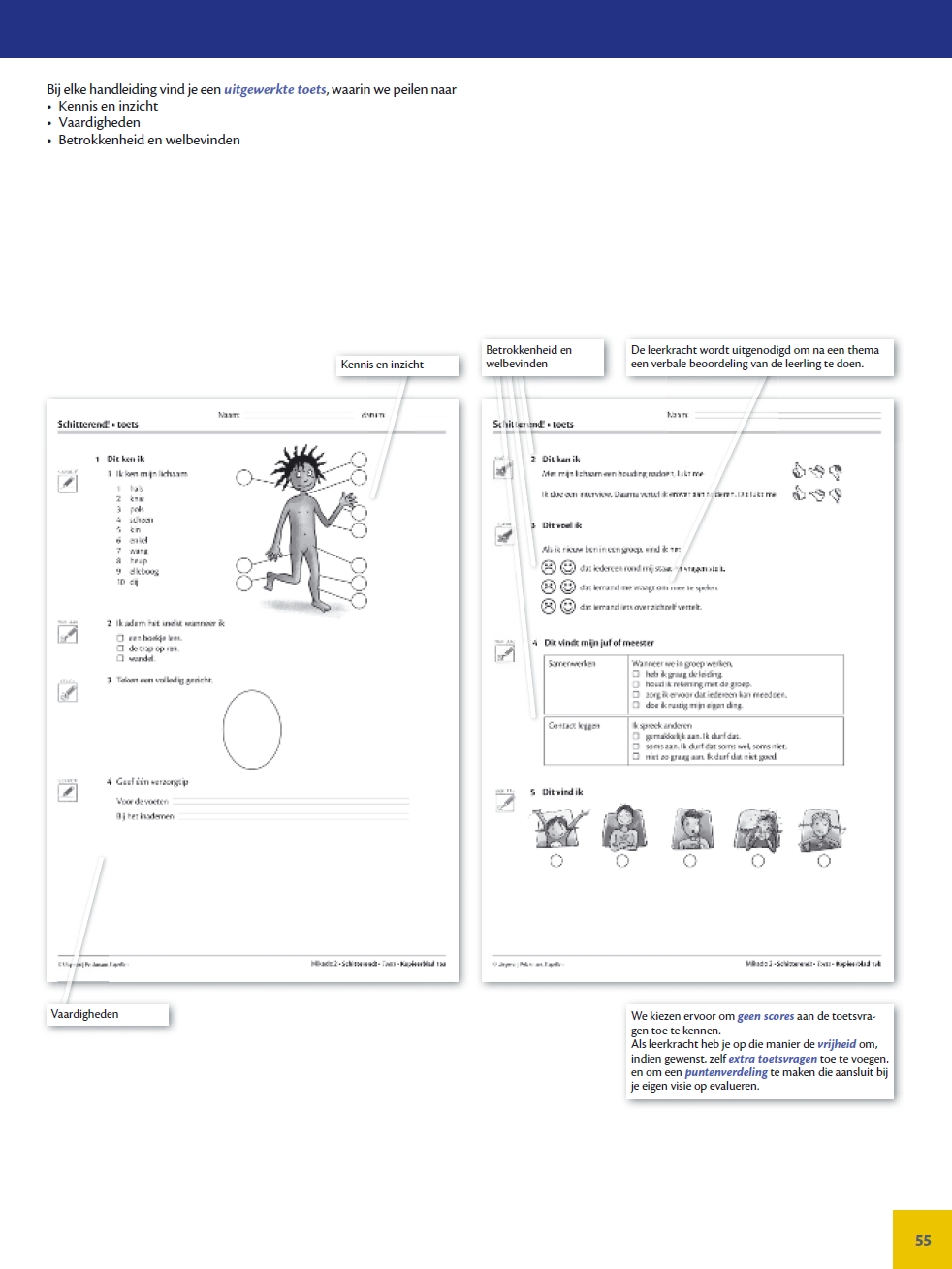 voorbeeld uit Mikado 1-2 handleiding p. 55Daarnaast is er de verkeersmap. Omdat Mikado kiest voor een geïntegreerde benadering voor de lessen verkeer, is er een portfolio opgemaakt waar leerlingen hun groeien in het vaardig zijn in verkeerssituaties kunnen in kaart brengen. Ook leerkrachten en ouders moedigen de leerlingen aan.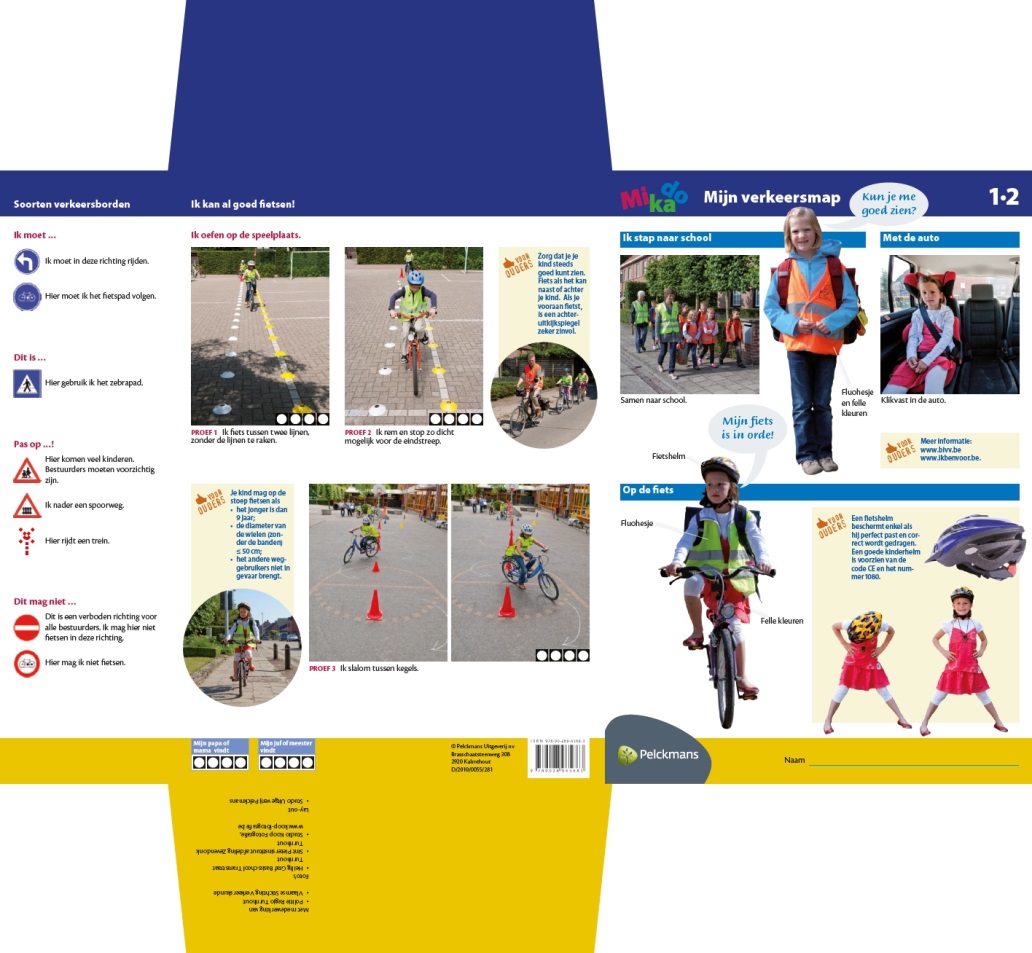 voorbeeld van Mikado 1-2 Mijn verkeersmapDerde leerjaarVanaf het derde leerjaar beschikken de leerlingen over een leerwerkboek (domeinen tijd, ruimte, natuur en techniek), vijf thema’s en een verder zetten van de geïntegreerde aanpak verkeer.Voor het derde leerjaar zijn er schriftelijke toetsen voorzien, een groeikaart attitudes en vaardigheden (zie ook vierde leerjaar), observatiewijzers bij de thema’s en de verkeersmap.1	Het toetsen van kennis en inzicht gebeurt best in de week die volgt op het geven van een of meerdere lessen. De toetsvragen zijn steeds gekoppeld aan de desbetreffende eindterm (op de methodesite vind je tevens een koppeling naar de leerplandoelen) én de aanduiding of het gaat over een kennisvraag, een toepassingsvraag of een doe-opdracht. Je kunt als leerkracht zelf toetsen samenstellen afhankelijk van de leerlingenpopulatie, de accenten die je als leerkracht in de verschillende lessen legt. We bevelen wel aan om voldoende gevarieerd te toetsen, rekening houdende met de verschillende eindtermen en soorten vragen. Het is zeker de bedoeling om een gezonde selectie te maken.Je vindt een overzicht van de mogelijke toetsvragenin de handleiding bij het leerwerkboek pagina 131-134;op de laatste pagina van de handleidingen bij de verschillende thema’s.De toetsvragen zelf (met correctiesleutel) vind je terug op de methodesite. Deze zijn ter beschikking als word document waardoor je gemakkelijk kan bewerken of eigen foto- en kaartmateriaal kan toevoegen.2	De groeikaart wordt maandelijks of tweemaandelijks ingevuld en kan toegevoegd worden aan het rapport of besproken worden tijdens het oudercontact. Deze groeikaart is als bijlage toegevoegd aan dit document.3	De observatiewijzers bij de verschillende thema’s. Deze observatiewijzers zijn gekoppeld aan specifieke activiteiten binnen het thema. 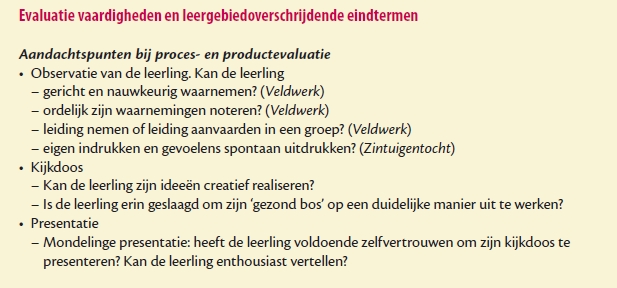 voorbeeld uit Mikado 3 handleiding Het bos p. 224	De verkeersmap (zie duiding bij eerste en tweede leerjaar)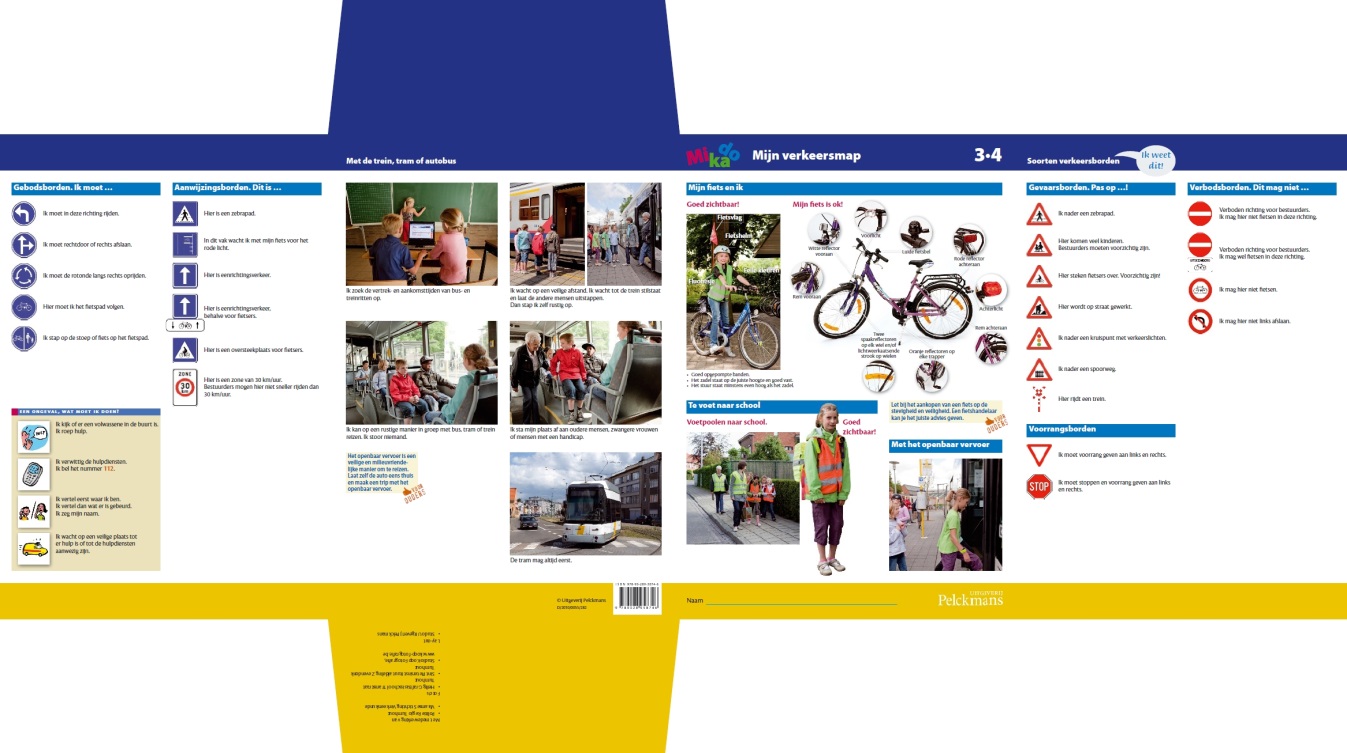 voorbeeld van Mikado 3-4 Mijn verkeersmapVierde, vijfde, zesde leerjaarVanaf het vierde leerjaar beschikken de leerlingen over een leerwerkboek, atlas, bronnenboek (voor vijfde en zesde leerjaar), vijf thema’s per leerjaar en een verkeersmap.In grote lijnen is de ‘brede evaluatie’ binnen vierde, vijfde en zesde leerjaar gelijklopend aan deze van het derde leerjaar.NIEUW! Een nieuw aanbod van toetsen voor het cursorische deel (de leerwerkboeken)Twee toetsen per leerjaar: einde eerste semestereinde tweede semesterSoorten toetsen:toetsen gesloten boektoetsen waarbij de leerlingen de atlas kunnen raadplegentoetsen open boek (de leerlingen maken gebruik van het bronnenboek, vanaf het vijfde leerjaar)De toetsen zijn gerangschikt volgens domein en worden doorgenummerd. In het overzicht vind je terug bij welke lessen de toetsvragen horen en welke eindtermen getoetst worden.Bij deze toetsen zijn ook powerpoints toegevoegd waar door het mogelijk is om de afbeeldingen te projecteren in de klas.Enkele suggesties:Bij elke toetsvraag is een voorstel van aantal punten toegevoegd. Dit is een suggestie van de auteur. Afhankelijk van het doelpubliek en het belang dat je aan het onderwerp van de les hebt besteed, kun je dit aanpassen.In de derde graad kun je, opnieuw afhankelijk van je doelpubliek, de toets meer of minder gespreid afnemen. Je kunt ervoor opteren om de leerlingen alle lessen die te maken hebben met tijd, natuur, ruimte … te laten herhalen en dan de toetsvragen die met het specifieke domein te maken hebben, te bundelen. Je kunt ook na enkele weken telkens de toetsvragen bundelen die te maken hebben met de geziene leerstof in die periode.Toetsvragen vierde leerjaar eerste semesterToetsvragen vierde leerjaar tweede semesterToetsvragen vijfde leerjaar eerste semester (gesloten boek)Toetsvragen vijfde leerjaar eerste semester (open boek, bronnenboek)Toetsvragen vijfde leerjaar eerste semester (met atlas)Toetsvragen vijfde leerjaar tweede semester (gesloten boek)Toetsvragen vijfde leerjaar tweede semester , open boek (bronnenboek)Toetsvragen vijfde leerjaar tweede semester, atlas Toetsvragen zesde leerjaar, eerste semester, gesloten boekToetsvragen zesde leerjaar, eerste semester, open boek (bronnenboek)Toetsvragen zesde leerjaar, eerste semester, atlasToetsvragen zesde leerjaar, tweede semester, gesloten boekToetsvragen zesde leerjaar, tweede semester, open boek (bronnenboek)Toetsvragen zesde leerjaar, tweede semester, atlasBijlagen: groeikaarten attitudes en vaardighedenVierde leerjaar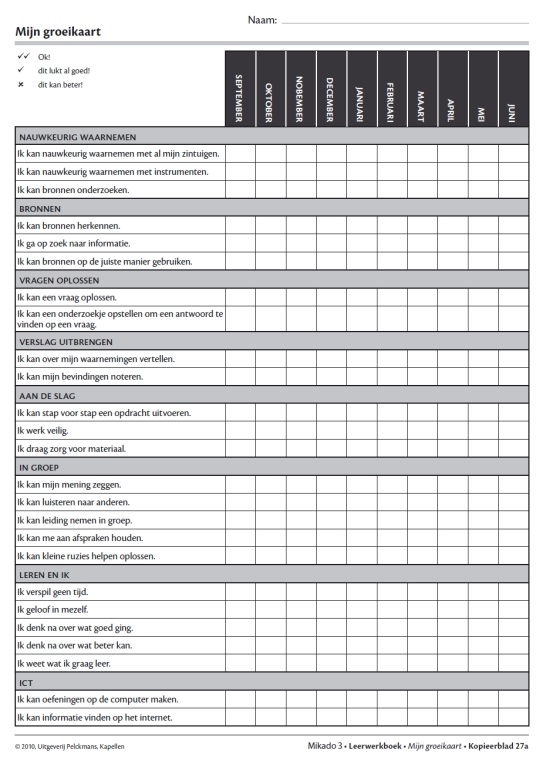 Uit Mikado 3 • Leerwerkboek • Mijn groeikaart • Kopieerblad 27aVijfde en zesde leerjaar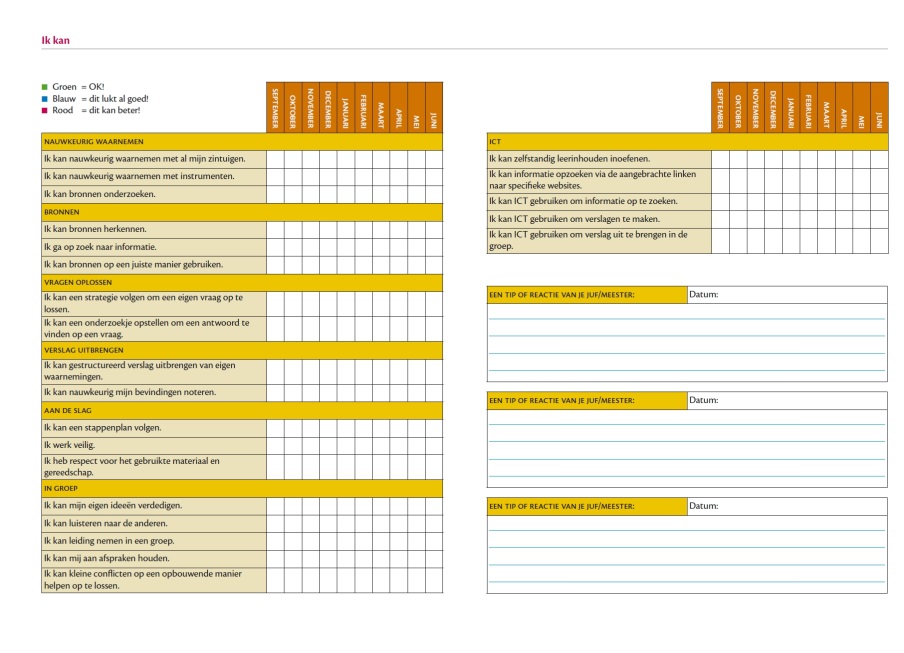 Binnenkant cover leerwerkboek achteraanToetsvragenDomeinLessenEindtermen1, 2Natuur – milieuMilieuvriendelijke school1.6; 1.22; 1.23; 1.24; 1.253Algemene vaardigheden, Levende natuurMossen en varens1.1; 1.3; 1.54, 5, 6Natuur – gezondheidEHBO, de verbandtrommel1.20; 1.217, 8Algemene vaardigheden, Levende natuur  – gezondheidHet skelet, ons raamwerk; de functies van het skelet1.1; 1.9; 1.179Historische tijdTellen in eeuwen5.710Historische tijdOp zoek naar mijn familie5.611, 12, 13, 14Ruimte: Oriëntatie- en kaartvaardigheidOriënteren6.315Ruimte: Oriëntatie- en kaartvaardigheidHet stratenplan van de gemeenteOnze provincieDe schaal van een kaart6.1 bis, 6.3 bis16, 17Kerncomponenten van techniekTandwielen2.818, 19, 20Kerncomponenten van techniek, techniek en samenlevingMet lijm plak je alles vast2.1; 2.6; 2.1821Techniek en samenleving2.17ToetsvragenDomeinLessenLessenEindtermen1, 2Algemene vaardigheden; Levende natuurSpieren in je lichaam1.1; 1.91.1; 1.93, 4Algemene vaardigheden; Levende natuurLentebloemen en bollen1.1; 1.2; 1.3; 1.4; 1.51.1; 1.2; 1.3; 1.4; 1.55, 6Algemene vaardigheden; Levende natuurDe aardappel, een voedzame knol1.1; 1.2; 1.3; 1.4; 1.51.1; 1.2; 1.3; 1.4; 1.57, 8, 9Algemene vaardigheden; Levende natuurHelemaal verkikkerd1.1;1.3;1.4;1.5;1.71.1;1.3;1.4;1.5;1.79, 10Algemene vaardigheden; Levende natuurSlakken en weekdieren1.1;1.3;1.4;1.5;1.71.1;1.3;1.4;1.5;1.711, 12, 13Algemene vaardigheden; Niet-levende natuurToestanden van een stof1.1;1.2;1.141.1;1.2;1.1414, 15Algemene vaardigheden; Niet-levende natuurFaseovergangen1.1;1.2. 1.151.1;1.2. 1.1516, 17, 18, 19, 20Ruimte: Oriëntatie- en kaartvaardigheidTien provincies van BelgiëOns landEen reis door Vlaanderen6.46.421Ruimte: Oriëntatie- en kaartvaardigheidDe buurlanden van België6.26.222, 23, 24Historische tijdPolitieke en juridische verschijnselenBelgië op de tijdlijn5.7; 4.175.7; 4.1725, 26, 27Techniek en samenlevingContact via de computer2.17; 2.182.17; 2.18ToetsvragenDomeinLessenEindtermen1, 2Historische tijdWe hebben een verleden, lessen 1 tot en met 53, 4, 5Algemene vaardigheden; Levende natuurVan determineren tot identiteitskaart1.1; 1.36Natuur, milieuMilieuzorg, een duurzame toekomst1.22; 1.13; 1.24; 1.25; 1.267, 8, 9, 10, 11, 12, 13, 14, 15, 16Algemene vaardigheden; Levende natuurPlanten vervelen zich nietPlanten zorgen voor nakomelingenAllemaal planten1.1; 1.2; 1.3; 1.5; 1.20 17, 18, 19Kerncomponenten van techniek, techniek als menselijke activiteitGolven van geluid2.2; 2.10; 2.1420, 21, 22, 23Kerncomponenten van techniekHefbomen2.5; 2.624Ruimte: kaart- en oriëntatievaardigheidWij zijn onderweg, lessen 6 tot en met 96.225Ruimte: kaart- en oriëntatievaardigheidWij zijn onderweg, lessen 6 tot en met 96.3ToetsvragenDomeinLessenEindtermen1, 2, 3, 4, 5Historische tijdWe hebben een verleden, lessen 1 tot en met 55.76, 7Materialen verbinden2.6; 2.168Techniek en samenlevingGolven van geluid2.2; 2.10; 2.14ToetsvragenDomeinLessenEindtermen1, 2Oriëntatie- en kaartvaardigheidWegwijs in een atlas6.11ToetsvragenDomeinLessenEindtermen1, 2, 3Algemene vaardigheden, Niet-levende natuurNatuurverschijnselen, elektriciteit1.1; 1.2; 1.14; 1.164Algemene vaardigheden, levende natuurVoedsel als bron voor energie; 1.17; 1.19; 1.18 5, 6, 7, 8, 9Algemene vaardigheden, levende natuurSpijsverteringsstelsel; 1.8 ; 1.17; 1.18.; 1.195, 6, 7, 8, 9Algemene vaardigheden, levende natuurLongen en ademhaling; 1.8; 1.17 ; 1.18.; 1.195, 6, 7, 8, 9Algemene vaardigheden, levende natuurBloed en bloedsomloop; 1.8; 1.17; 1.18.; 1.1910, 12Algemene vaardigheden, levende natuurRegenwormen; 1.3; 1.4; 1.5; 1.711, 12Algemene vaardigheden, levende natuurOver runderen en koeien1.1; 1.3; 1.4; 1.5; 1.713, 14Algemene vaardigheden, levende natuurEten en gegeten worden1.1; 1.3; 1.4; 1.5; 1.7 13Natuur, milieuMilieuzorg, kappen of planten 1.6; 1.24; 1.25; 1.2615, 16, 17Kerncomponenten van techniekTechniek en samenlevingEen kijkje nemen in het menselijk lichaam2.5; 2.1818, 19Kerncomponenten van techniekTechniek en samenlevingInfo op het etiket2.5; 2.8; 2.1820, 21Algemene vaardigheden ruimteReliëfvormen6.1023Ruimtelijke ordening / bepaaldheidWater in ons land6.824Ruimtelijke ordeningOns land heeft streken6.825, 26, 27, 28, 29, 30, 31, 32Niet-levende natuurHet weer meten om te wetenHet weer ontcijferenOver weerkaarten en wolkenfoto’s1.11ToetsvragenDomeinLessenEindtermen1, 2Natuur, GezondheidVoedsel als bron voor energie1.17ToetsvragenDomeinLessenEindtermen1Algemene vaardigheden ruimte6.112, 3Ruimtelijke ordening/bepaaldheidReliëfvormen van BelgiëReliëfvormen op kaartMet de mountainbike door ons land6.7; 6.8ToetsvragenDomeinLessenEindtermen1, 2, 3, 4Historische tijdWe hebben een verleden, 1 tot en met 55, 6, 7, 8Levende natuurZintuigen en zenuwstelsel1.1; 1.8; 1.99, 10Met Sherlock Holmes op stap11, 12, 13Europa, een werelddeel vol contrasten14Het klimaat in EuropaToetsvragenDomeinLessenEindtermen1, 2, 3Historische tijd We hebben een verleden, 1 tot en met 55.7; 5.84Levende natuurPlanten geordend1.1; 1.3; 1.4; 1.55Techniek en samenlevingMet Sherlock Holmes op stap2.17ToetsvragenDomeinLessenEindtermen1Oriëntatie- en kaartvaardigheidEuropa, een werelddeel vol contrasten6.22, 3Niet-levende natuurHet klimaat in Europa1.12ToetsvragenDomeinLessenEindtermen1Maatschappij, politieke en juridische verschijnselenGoed besturen in België4.142Maatschappij, politieke en juridische verschijnselenGoed besturen in de wereld4.153MilieuOnze ecologische voetafdruk1.22; 1.23; 1.24; 1.25; 1.64, 5, 6Niet levende natuurNatuurverschijnselen, magnetisme1.1; 1.2; 1.14; 1.167, 8GezondheidZiek zijn1.17; 1.199, 10, 11Levende natuurDieren zorgen voor nakomelingen1.1; 1.3; 1.4.; 1.512, 13Levende natuurHet dierenrijk geordend1.1; 1.3; 1.4.; 1.514Levende natuurStabiliteit in een leefgemeenschap1.1 ;1.4; 1.5; 1.6; 1.7 15, 16, 17Levende natuurHet voortplantingsstelsel1.1; 1.8.; 1.1018, 19, 20, 21Kerncomponenten van techniekUiterste gebruiksdatum: maart 20142.622, 23Techniek als menselijke activiteitEen werkplaats in de klas2.1624, 25Techniek en samenlevingVerbonden met de satelliet2.1726, 27, 28Niet-levende natuurTechniek en samenlevingElektriciteit1.16; 2.1829, 30, 31, 32, 34Oriëntatie- en kaartvaardigheidOp wereldreis6.233Niet levende natuurOnze blauwe planeet1.1235, 36, 37Niet levende natuurDe enorme kosmosDe zon achterna1.13ToetsvragenDomeinLessenEindtermen1Maatschappij, politieke en juridische verschijnselenGoed besturen in de wereld4.152MilieuDe ecologische voetafdruk1.22; 1.23; 1.24; 1.25; 1.63GezondheidZiek zijn1.17, 1.194Levende natuurStabiliteit in een leefgemeenschap1.1 ;1.4; 1.5; 1.6; 1.7 5Techniek als menselijke activiteitUiterste gebruiksdatum: maart 20142.126Niet-levende natuurTechniek en samenlevingElektriciteit1.16; 2.18ToetsvragenDomeinLessenEindtermen1MilieuDe ecologische voetafdruk1.22; 1.23; 1.24; 1.25; 1.62, 3Oriëntatie- en kaartvaardigheidOp wereldreis6.24, 5, 6, 7, 8Niet levende natuurGrote contrasten in klimaat1.12